                                                                                                                                            ПРОЕКТ                        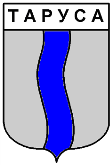 ГОРОДСКАЯ ДУМА ГОРОДСКОГО ПОСЕЛЕНИЯ «ГОРОД ТАРУСА»четвертого созыва РЕШЕНИЕ«____» ___________ 2023  года                                                                                             №  ____        Рассмотрев отчет Главы муниципального образования городского поселения «Город Таруса», руководствуясь регламентом городской Думы городского поселения город Таруса,городская Дума городского поселения «Город Таруса»РЕШИЛА:Признать результаты деятельности главы МО ГП «Город Таруса» Калмыкова А.С. за 2022 год удовлетворительными.Контроль за исполнением настоящего Решения возложить на главу муниципального образования городского поселения «Город Таруса».Настоящее решение вступает в силу с момента его подписания и подлежит официальному опубликованию в районной газете «Октябрь» и размещению на официальном сайте администрации городского поселения «Город Таруса» http://tarusagorod.ru в сети Интернет.Глава муниципального образования городское поселение «Город Таруса»                                          А.С. КалмыковПодготовил (а) проект решения: Орлова А.В.Телефон 2-56-32О рассмотрении отчета Главы МО ГП «Город Таруса» за 2022 год